Is Bestiality Worse than Genderbending? Pasiphae and the Problem of Chasing Tail like a Man in Ovid’s Ars Amatoria 1.289-326Dr. E.Del Chrol, Marshall University 1Ars Amatoria 1.281-2Parcior in nobis nec tam furiosa libido:   Legitimum finem flamma virilis habet.In us [men] lust runs more frugal and not so rabid [as in women]:  The manly flame has a lawful limit.2Ars Amatoria 1.281-2Dum licet, et loris passim potes ire solutis,   Elige cui dicas 'tu mihi sola places.'While you can and you go here and there with slack reins,   Choose to whom you will say “You alone are pleasing to me”3Ars Am. 1.269-70Prima tuae menti veniat fiducia, cunctas   Posse capi; capies, tu modo tende plagas, Most of all, let assurance come to your mind, that women as a whole   are able to be caught, you’ll get one – just stretch the nets4Ars Am. 3.425-6Casus ubique valet; semper tibi pendeat hamus:                    Quo minime credas gurgite, piscis erit.Chance succeeds everywhere; let your hook always hang for you,   In the eddy you least expect will be a fish.5Ars Am. 1.299-30Ipsa novas frondes et prata tenerrima tauro     Fertur inadsueta subsecuisse manu.She herself is said to have harvested foliage and the finest meadow-grass     with an unaccustomed hand.6Ars Am.  2.215-16Nec tibi turpe puta (quamvis sit turpe, placebit),     Ingenua speculum sustinuisse manu. Don’t think it unseemly (even if it is unseemly, she will like it)     to hold up her mirror with your freeborn hand)7Ars Am. 1.493-4Et modo praecedas facito, modo terga sequaris,    Et modo festines, et modo lentus easSee to it that sometimes you go ahead, sometimes you fall behind,   Sometimes you speed up, and sometimes you slow down8Ars Am. 1.304, 306Ille tuus nullas sentit adulter opes.…Quid totiens positas fingis, inepta, comas?That paramour of yours does not perceive any riches….Why do you arrange your hairdo so many times, you absurd woman?9Ars Am. 1.523-4Cetera lascivae faciant, concede, puellae     Et siquis male vir quaerit habere virum.Yield the rest to lusty girls   And whichever failed man seeks to have a man10Ars Am. 1.319-22…Aut cadere ante aras commentaque sacra coegit,     Et tenuit laeta paelicis exta manu.            Paelicibus quotiens placavit numina caesis,     Atque ait, exta tenens 'ite, placete meo!'…or she would drive [one of the cows who captured the bull’s eye] to fall before the alter and contrived rites,   and she would hold the guts of her rival in happy hand.How many times did she propitiate the gods with her slaughtered rivals,  And holding the entrails say, 'go on, please my lover now!'"11Ars Am. 1.309-310Sive placet Minos, nullus quaeratur adulter:     Sive virum mavis fallere, falle viro!  If Minos pleases, no adulterer should be sought:   If rather you prefer to deceive your man, deceive by means of a man!12Ars Am. 1.325-6Hanc tamen implevit, vacca deceptus acerna,                 Dux gregis, et partu proditus auctor erat.At last the leader of the herd filled her up,   fooled by the maplewood heifer, and the sire was betrayed by the offspring.Forte sub umbrosis nemorosae vallibus Idae     Candidus, armenti gloria, taurus erat,               Signatus tenui media inter cornua nigro:     Una fuit labes, cetera lactis erant.Illum Cnosiadesque Cydoneaeque iuvencae     Optarunt tergo sustinuisse suo.Pasiphae fieri gaudebat adultera tauri;                    Invida formosas oderat illa boves.Nota cano: non hoc, centum quae sustinet urbes,     Quamvis sit mendax, Creta negare potest.Ipsa novas frondes et prata tenerrima tauro     Fertur inadsueta subsecuisse manu.               It comes armentis, nec ituram cura moratur     Coniugis, et Minos a bove victus erat.Quo tibi, Pasiphae, pretiosas sumere vestes?     Ille tuus nullas sentit adulter opes.Quid tibi cum speculo, montana armenta petenti?                    Quid totiens positas fingis, inepta, comas?Crede tamen speculo, quod te negat esse iuvencam.     Quam cuperes fronti cornua nata tuae!Sive placet Minos, nullus quaeratur adulter:     Sive virum mavis fallere, falle viro!               310In nemus et saltus thalamo regina relicto     Fertur, ut Aonio concita Baccha deo.A, quotiens vaccam vultu spectavit iniquo,     Et dixit 'domino cur placet ista meo?Aspice, ut ante ipsum teneris exultet in herbis:                    Nec dubito, quin se stulta decere putet.'Dixit, et ingenti iamdudum de grege duci     Iussit et inmeritam sub iuga curva trahi,Aut cadere ante aras commentaque sacra coegit,     Et tenuit laeta paelicis exta manu.               Paelicibus quotiens placavit numina caesis,     Atque ait, exta tenens 'ite, placete meo!'Et modo se Europen fieri, modo postulat Io,     Altera quod bos est, altera vecta bove.Hanc tamen implevit, vacca deceptus acerna,                    Dux gregis, et partu proditus auctor erat.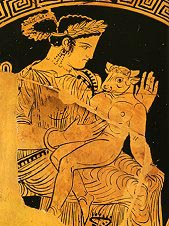 